QCM sur le goûter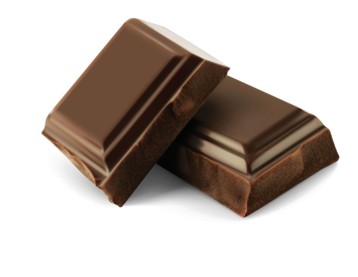 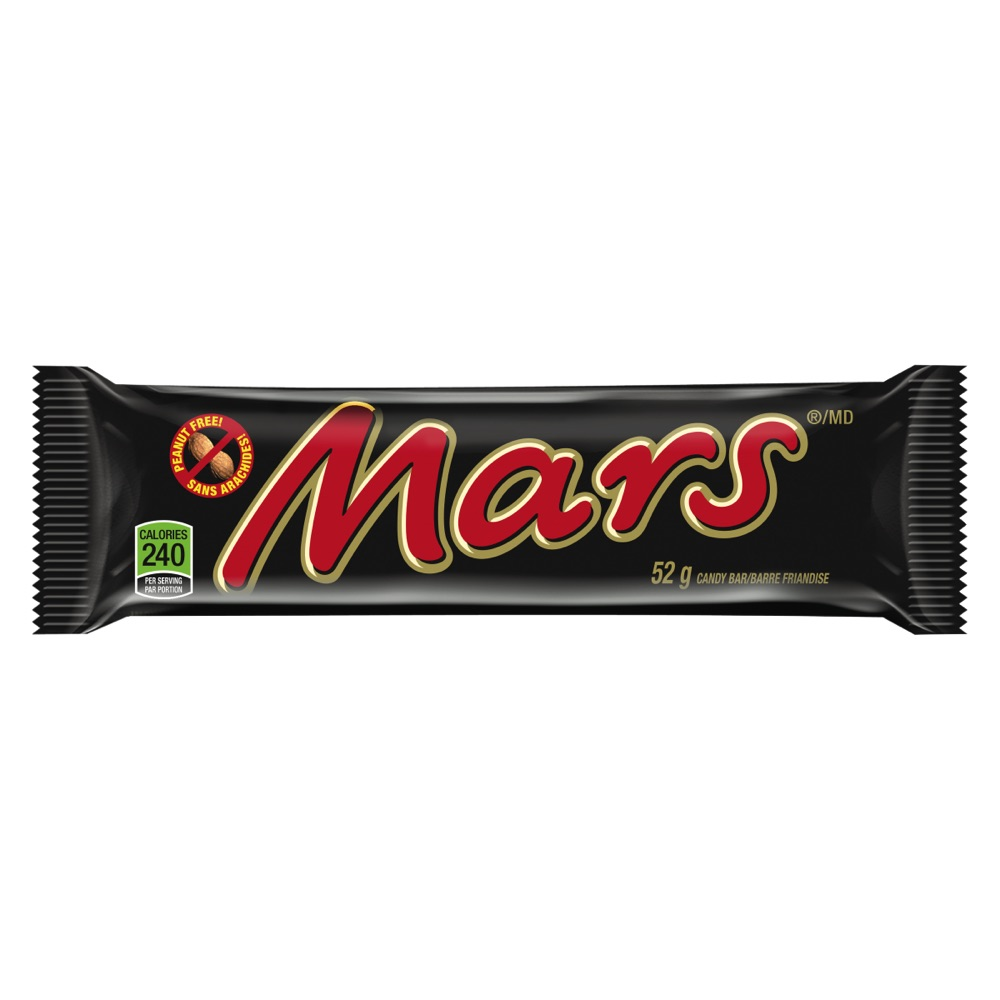 •Que signifie Magnum en latin ?□ « petit »□ « géant »□ « grand »•Que veut dire Nutella ?□ « grande noisette »□ « petite noisette »□ « petite amande »•De quel dieu vient le nom de la barre Mars ?□ du dieu du ciel□ du dieu de la guerre□ du dieu de la mer•Comment dit-on miel en latin ?□ « mel »□ « mieli »□ « meli »•Que veut dire πέψις (pepsis) en grec ?□ « digestion »□ « coca cola »□ « boisson sucrée »